Конспект самоподготовки во 2-ом классе Цель самоподготовки: прививать учащимся навыки самообразовательной работы.Задачи самоподготовки: закрепить и повторить изученный на уроках материал;- развивать интерес к учёбе, через дополнительные задания,- дидактические игры;- развивать вычислительные навыки учащихся, познавательную- активность; расширять кругозор детей;Оборудование: телевизор, раздаточные материалы, дополнительные задания на усмотрение воспитателя.Ход самоподготовки1.Организационно - мотивационный момент.- Ребята, занимайте свои рабочие места, сели ровно, спина -прямая, руки положите на парту, ноги вместе.- А теперь еще раз улыбнитесь друг дружке, и я желаю всем без исключения хорошего настроения и успехов. - Обратите внимание на свои парты – что перед вами? Все ли учебные принадлежности вы приготовили? Начинаем самоподготовку.- Сегодня перед нами стоит задача закрепить те знания, которые вы получили на уроках в первой половине дня и подготовиться к следующему дню так, чтобы завтра на занятиях вы чувствовали себя спокойно, уверенно и получили достойные отметки.- А по каким предметам у нас сегодня есть домашнее задание? (математика, русский язык и литературное чтение) - В какой последовательности мы будем выполнять домашние задания?  (ответы детей) Математика, русский язык и литературное чтение.- Для того, чтобы выполнить домашнее задание, мы с вами отправимся в увлекательное путешествие в Страну Знаний на огромном паруснике. (картинка корабля)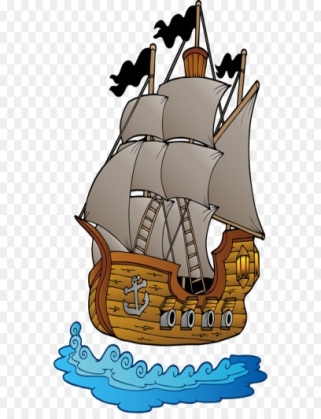  -Мы посетим с вами три острова. Остров «Математика», остров «Русского языка» и остров «Русской литературы». Но для этого мне нужны помощники .(Настя  С. и Влад М.)  И так в путь. Перед нами первый остров, остров «Математика». 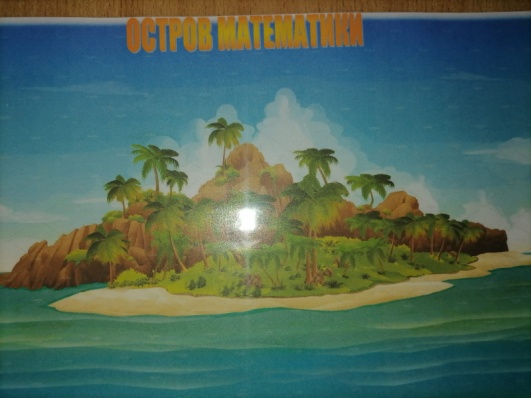 -Но посмотрите, кто же у нас впереди? Это – злой пират.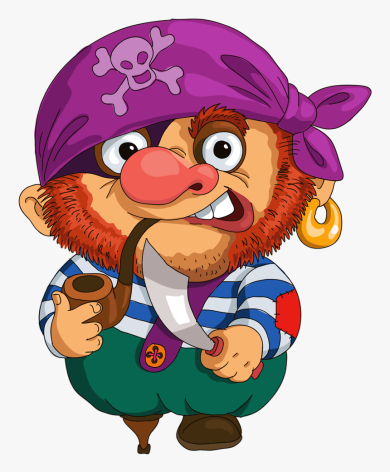 - И чтобы попасть на первый остров, мы с вами должны выполнить домашнее задание по математике. - Обратите внимание на доску и прочитайте, что вам задали. (Дети зачитывают домашнее задание по математике)2. Выполнение домашнего задания- Откройте учебники по математике. Прочитайте про себя задание. Давайте вспомним алгоритм сложения и вычитания в пределах 100. Все пункты перепутались. Наша задача сейчас составить правильный  алгоритм… Выходим по одному и исправляем по одной табличке. (Зачитываем алгоритм решения примеров). Решаю один пример с объяснением.- А теперь приступаем к решению примеров. Ребята, если вам будет что-то не понятно, не забывайте пользоваться сигнальными карточками.- Откройте тетради. Для успешного выполнения мы повторим общие правила самоподготовки:-не мешать товарищу;-не списывать у соседа по парте;-старайся писать правильно и грамотно;-работу заканчивать только после самопроверки, взаимопроверки;- Время на выполнение задания по математике 15 минут. Вот это наши импровизированные часы.(3 магнита).  Каждый магнит соответствует 5 минутам.   Когда будет проходить 5 минут, я буду убирать по одному магниту.- Учащиеся, которые раньше закончили домашнее задание по математике выполняют дополнительные задания. - Молодцы, ребята, с математикой вы справились и наши пират разрешает отправиться на следующий остров, остров «Русского языка».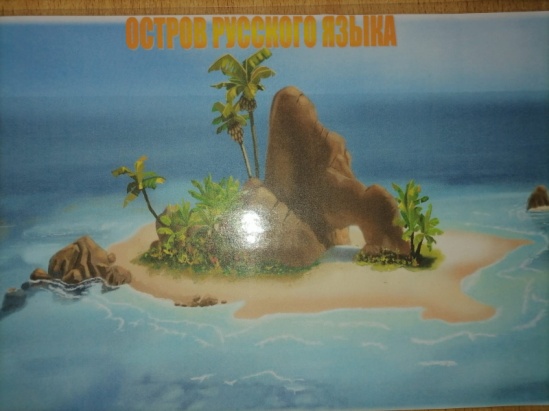 -Я думаю вы уже немножко устали, да и наш пират тоже. Давайте сделаем физкультминутку.3. Танцевальная физкультминутка (Пираты)- Молодцы, ребята. Пока вы выполняли физкультминутку наш парусник подошел к Острову «Русского языка». Но чтобы попасть на следующий остров наш пират требуют выполнить домашнее задание по русскому языку.  (открыть на доске домашнее задание, прочитать, что нужно сделать)- Для того чтобы выполнить это задание,  повторим правило. А теперь приступаем к выполнению задания. Не забываем про наши часы. На выполнение этого задания вам потребуется 20 минут.- Откройте тетради- Сколько отступим линеек от классной работы.- Записываем слова домашняя работа?- А сейчас еще проведем пальчиковую гимнастику. (Андросова София, Черенкова Мария, Прокопченко Янина)- Этот пальчик маленький,        (Загибаем мизинчик)- Этот пальчик слабенький,      (Загибаем безымянный пальчик)- Этот пальчик длинненький,  (Загибаем средний пальчик)- Этот пальчик сильненький,  (Загибаем указательный пальчик) -Этот пальчик толстенький,   (Загибаем большой пальчик)- Ну а вместе – кулачок!          (Показываем кулачок)- Помним, что каждый магнит – это 5 минут. -Взаимопроверка.-Молодцы, ребята, многие из вас написали аккуратно и правильно. Наш пират остался  вами  доволен. Нам осталось посетить последний остров, остров «Русской литературы».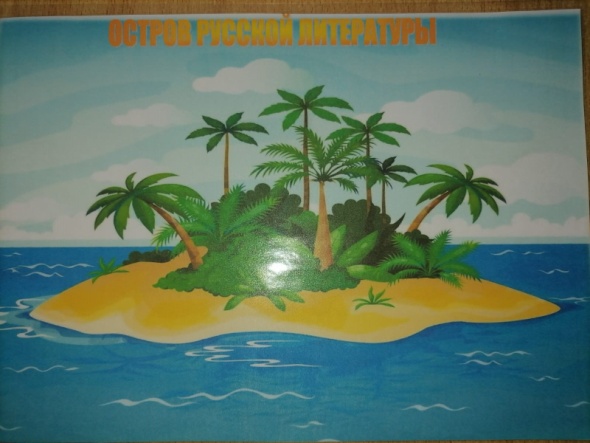 - Для этого вы должны прочитать  и пересказать рассказ Н.Носова «Живая шляпа» (на доске открыть задание).- Для того чтобы у вас все получилось, давайте прочитаем памятку о том, как нужно пересказывать рассказ (дети зачитывают по пункту).Как готовить чтениеПрочитай текст внимательно.Заменить трудные слова выражениями.Прочитай их несколько раз Выясни значения непонятных слов.Прочитай текст повторно.Раздели текст на части и озаглавь их.Перескажи каждую часть в отдельности.Перескажи весь текст.Чтение рассказа:- чтение про себя;- по цепочке;- чтение в паре. - Не забывайте про наши импровизированные часы. На выполнение этого задания отводится 20 минут. Но прежде, чем начать выполнять это задание, давайте выполним гимнастику для глаз.4. Гимнастика для глаз- Встать прямо, посмотреть вперед, поморгать глазами, сильно зажмуриться, вытянуть вперед правую руку, выставить указательный палец, медленно переводить палец вправо, влево и следить за ними глазами. Нарисовать глазами круг.- Как называется рассказ? Кто автор?-.А теперь приступаем к выполнению задания по русской литературе. Для этого будем придерживаться нашей памятки (дети читают про себя, по цепочке, в парах).-.Отметить насколько дети были самостоятельны, прилежны. Обязательно отметить качество выполнения.5. Общий итог.- Наша самоподготовка подошла к концу. Нашему пирату вы очень понравились. Он вместе с вами попутешествовал по островам, получил огромное удовольствие в общении с вами.  Я и наш пират  хотим  узнать ваше мнение: понравилась вам сегодня самоподготовка?- У вас на столах лежат кружочки синего и красного цветов. Поднимите один из кружков.- Красный цвет – очень понравилась.- Синий цвет – не понравилась. Я рада, что всем понравилось наше занятие.- Пират просил передать вам клад с сокровищами.- Ваше мнение о самоподготовке я узнала, а хотите узнать мое мнение?- Мне, понравилась наша самоподготовка. Вы сегодня молодцы!